Odběratel:Odběratel:Odběratel:Odběratel:Odběratel:Odběratel:Odběratel:Odběratel:Odběratel:Odběratel:Odběratel:Odběratel:FYZIKÁLNÍ ÚSTAV AV ČR, v.v.i.
Na Slovance 2
182 21 PRAHA 8
Česká republikaFYZIKÁLNÍ ÚSTAV AV ČR, v.v.i.
Na Slovance 2
182 21 PRAHA 8
Česká republikaFYZIKÁLNÍ ÚSTAV AV ČR, v.v.i.
Na Slovance 2
182 21 PRAHA 8
Česká republikaFYZIKÁLNÍ ÚSTAV AV ČR, v.v.i.
Na Slovance 2
182 21 PRAHA 8
Česká republikaFYZIKÁLNÍ ÚSTAV AV ČR, v.v.i.
Na Slovance 2
182 21 PRAHA 8
Česká republikaFYZIKÁLNÍ ÚSTAV AV ČR, v.v.i.
Na Slovance 2
182 21 PRAHA 8
Česká republikaFYZIKÁLNÍ ÚSTAV AV ČR, v.v.i.
Na Slovance 2
182 21 PRAHA 8
Česká republikaFYZIKÁLNÍ ÚSTAV AV ČR, v.v.i.
Na Slovance 2
182 21 PRAHA 8
Česká republikaFYZIKÁLNÍ ÚSTAV AV ČR, v.v.i.
Na Slovance 2
182 21 PRAHA 8
Česká republikaFYZIKÁLNÍ ÚSTAV AV ČR, v.v.i.
Na Slovance 2
182 21 PRAHA 8
Česká republikaFYZIKÁLNÍ ÚSTAV AV ČR, v.v.i.
Na Slovance 2
182 21 PRAHA 8
Česká republikaFYZIKÁLNÍ ÚSTAV AV ČR, v.v.i.
Na Slovance 2
182 21 PRAHA 8
Česká republikaFYZIKÁLNÍ ÚSTAV AV ČR, v.v.i.
Na Slovance 2
182 21 PRAHA 8
Česká republikaPID:PID:PID:PID:PID:PID:PID: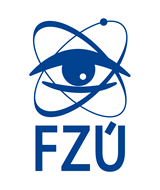 FYZIKÁLNÍ ÚSTAV AV ČR, v.v.i.
Na Slovance 2
182 21 PRAHA 8
Česká republikaFYZIKÁLNÍ ÚSTAV AV ČR, v.v.i.
Na Slovance 2
182 21 PRAHA 8
Česká republikaFYZIKÁLNÍ ÚSTAV AV ČR, v.v.i.
Na Slovance 2
182 21 PRAHA 8
Česká republikaFYZIKÁLNÍ ÚSTAV AV ČR, v.v.i.
Na Slovance 2
182 21 PRAHA 8
Česká republikaFYZIKÁLNÍ ÚSTAV AV ČR, v.v.i.
Na Slovance 2
182 21 PRAHA 8
Česká republikaFYZIKÁLNÍ ÚSTAV AV ČR, v.v.i.
Na Slovance 2
182 21 PRAHA 8
Česká republikaFYZIKÁLNÍ ÚSTAV AV ČR, v.v.i.
Na Slovance 2
182 21 PRAHA 8
Česká republikaFYZIKÁLNÍ ÚSTAV AV ČR, v.v.i.
Na Slovance 2
182 21 PRAHA 8
Česká republikaFYZIKÁLNÍ ÚSTAV AV ČR, v.v.i.
Na Slovance 2
182 21 PRAHA 8
Česká republikaFYZIKÁLNÍ ÚSTAV AV ČR, v.v.i.
Na Slovance 2
182 21 PRAHA 8
Česká republikaFYZIKÁLNÍ ÚSTAV AV ČR, v.v.i.
Na Slovance 2
182 21 PRAHA 8
Česká republikaFYZIKÁLNÍ ÚSTAV AV ČR, v.v.i.
Na Slovance 2
182 21 PRAHA 8
Česká republikaFYZIKÁLNÍ ÚSTAV AV ČR, v.v.i.
Na Slovance 2
182 21 PRAHA 8
Česká republikaSmlouva:Smlouva:Smlouva:Smlouva:Smlouva:Smlouva:Smlouva:FYZIKÁLNÍ ÚSTAV AV ČR, v.v.i.
Na Slovance 2
182 21 PRAHA 8
Česká republikaFYZIKÁLNÍ ÚSTAV AV ČR, v.v.i.
Na Slovance 2
182 21 PRAHA 8
Česká republikaFYZIKÁLNÍ ÚSTAV AV ČR, v.v.i.
Na Slovance 2
182 21 PRAHA 8
Česká republikaFYZIKÁLNÍ ÚSTAV AV ČR, v.v.i.
Na Slovance 2
182 21 PRAHA 8
Česká republikaFYZIKÁLNÍ ÚSTAV AV ČR, v.v.i.
Na Slovance 2
182 21 PRAHA 8
Česká republikaFYZIKÁLNÍ ÚSTAV AV ČR, v.v.i.
Na Slovance 2
182 21 PRAHA 8
Česká republikaFYZIKÁLNÍ ÚSTAV AV ČR, v.v.i.
Na Slovance 2
182 21 PRAHA 8
Česká republikaFYZIKÁLNÍ ÚSTAV AV ČR, v.v.i.
Na Slovance 2
182 21 PRAHA 8
Česká republikaFYZIKÁLNÍ ÚSTAV AV ČR, v.v.i.
Na Slovance 2
182 21 PRAHA 8
Česká republikaFYZIKÁLNÍ ÚSTAV AV ČR, v.v.i.
Na Slovance 2
182 21 PRAHA 8
Česká republikaFYZIKÁLNÍ ÚSTAV AV ČR, v.v.i.
Na Slovance 2
182 21 PRAHA 8
Česká republikaFYZIKÁLNÍ ÚSTAV AV ČR, v.v.i.
Na Slovance 2
182 21 PRAHA 8
Česká republikaFYZIKÁLNÍ ÚSTAV AV ČR, v.v.i.
Na Slovance 2
182 21 PRAHA 8
Česká republikaFYZIKÁLNÍ ÚSTAV AV ČR, v.v.i.
Na Slovance 2
182 21 PRAHA 8
Česká republikaFYZIKÁLNÍ ÚSTAV AV ČR, v.v.i.
Na Slovance 2
182 21 PRAHA 8
Česká republikaFYZIKÁLNÍ ÚSTAV AV ČR, v.v.i.
Na Slovance 2
182 21 PRAHA 8
Česká republikaFYZIKÁLNÍ ÚSTAV AV ČR, v.v.i.
Na Slovance 2
182 21 PRAHA 8
Česká republikaFYZIKÁLNÍ ÚSTAV AV ČR, v.v.i.
Na Slovance 2
182 21 PRAHA 8
Česká republikaFYZIKÁLNÍ ÚSTAV AV ČR, v.v.i.
Na Slovance 2
182 21 PRAHA 8
Česká republikaFYZIKÁLNÍ ÚSTAV AV ČR, v.v.i.
Na Slovance 2
182 21 PRAHA 8
Česká republikaFYZIKÁLNÍ ÚSTAV AV ČR, v.v.i.
Na Slovance 2
182 21 PRAHA 8
Česká republikaFYZIKÁLNÍ ÚSTAV AV ČR, v.v.i.
Na Slovance 2
182 21 PRAHA 8
Česká republikaFYZIKÁLNÍ ÚSTAV AV ČR, v.v.i.
Na Slovance 2
182 21 PRAHA 8
Česká republikaFYZIKÁLNÍ ÚSTAV AV ČR, v.v.i.
Na Slovance 2
182 21 PRAHA 8
Česká republikaFYZIKÁLNÍ ÚSTAV AV ČR, v.v.i.
Na Slovance 2
182 21 PRAHA 8
Česká republikaFYZIKÁLNÍ ÚSTAV AV ČR, v.v.i.
Na Slovance 2
182 21 PRAHA 8
Česká republikaČíslo účtu:Číslo účtu:Číslo účtu:Číslo účtu:Číslo účtu:Číslo účtu:Číslo účtu:FYZIKÁLNÍ ÚSTAV AV ČR, v.v.i.
Na Slovance 2
182 21 PRAHA 8
Česká republikaFYZIKÁLNÍ ÚSTAV AV ČR, v.v.i.
Na Slovance 2
182 21 PRAHA 8
Česká republikaFYZIKÁLNÍ ÚSTAV AV ČR, v.v.i.
Na Slovance 2
182 21 PRAHA 8
Česká republikaFYZIKÁLNÍ ÚSTAV AV ČR, v.v.i.
Na Slovance 2
182 21 PRAHA 8
Česká republikaFYZIKÁLNÍ ÚSTAV AV ČR, v.v.i.
Na Slovance 2
182 21 PRAHA 8
Česká republikaFYZIKÁLNÍ ÚSTAV AV ČR, v.v.i.
Na Slovance 2
182 21 PRAHA 8
Česká republikaFYZIKÁLNÍ ÚSTAV AV ČR, v.v.i.
Na Slovance 2
182 21 PRAHA 8
Česká republikaFYZIKÁLNÍ ÚSTAV AV ČR, v.v.i.
Na Slovance 2
182 21 PRAHA 8
Česká republikaFYZIKÁLNÍ ÚSTAV AV ČR, v.v.i.
Na Slovance 2
182 21 PRAHA 8
Česká republikaFYZIKÁLNÍ ÚSTAV AV ČR, v.v.i.
Na Slovance 2
182 21 PRAHA 8
Česká republikaFYZIKÁLNÍ ÚSTAV AV ČR, v.v.i.
Na Slovance 2
182 21 PRAHA 8
Česká republikaFYZIKÁLNÍ ÚSTAV AV ČR, v.v.i.
Na Slovance 2
182 21 PRAHA 8
Česká republikaFYZIKÁLNÍ ÚSTAV AV ČR, v.v.i.
Na Slovance 2
182 21 PRAHA 8
Česká republikaPeněžní ústav:Peněžní ústav:Peněžní ústav:Peněžní ústav:Peněžní ústav:Peněžní ústav:Peněžní ústav:FYZIKÁLNÍ ÚSTAV AV ČR, v.v.i.
Na Slovance 2
182 21 PRAHA 8
Česká republikaFYZIKÁLNÍ ÚSTAV AV ČR, v.v.i.
Na Slovance 2
182 21 PRAHA 8
Česká republikaFYZIKÁLNÍ ÚSTAV AV ČR, v.v.i.
Na Slovance 2
182 21 PRAHA 8
Česká republikaFYZIKÁLNÍ ÚSTAV AV ČR, v.v.i.
Na Slovance 2
182 21 PRAHA 8
Česká republikaFYZIKÁLNÍ ÚSTAV AV ČR, v.v.i.
Na Slovance 2
182 21 PRAHA 8
Česká republikaFYZIKÁLNÍ ÚSTAV AV ČR, v.v.i.
Na Slovance 2
182 21 PRAHA 8
Česká republikaFYZIKÁLNÍ ÚSTAV AV ČR, v.v.i.
Na Slovance 2
182 21 PRAHA 8
Česká republikaFYZIKÁLNÍ ÚSTAV AV ČR, v.v.i.
Na Slovance 2
182 21 PRAHA 8
Česká republikaFYZIKÁLNÍ ÚSTAV AV ČR, v.v.i.
Na Slovance 2
182 21 PRAHA 8
Česká republikaFYZIKÁLNÍ ÚSTAV AV ČR, v.v.i.
Na Slovance 2
182 21 PRAHA 8
Česká republikaFYZIKÁLNÍ ÚSTAV AV ČR, v.v.i.
Na Slovance 2
182 21 PRAHA 8
Česká republikaFYZIKÁLNÍ ÚSTAV AV ČR, v.v.i.
Na Slovance 2
182 21 PRAHA 8
Česká republikaFYZIKÁLNÍ ÚSTAV AV ČR, v.v.i.
Na Slovance 2
182 21 PRAHA 8
Česká republikaDodavatel:Dodavatel:Dodavatel:Dodavatel:Dodavatel:Dodavatel:Dodavatel:Dodavatel:Dodavatel:Dodavatel:DIČ:DIČ:DIČ:DIČ:CZ68378271CZ68378271CZ68378271IČ:IČ:IČ:41693132416931324169313241693132416931324169313241693132DIČ:DIČ:CZ41693132CZ41693132IČ:IČ:IČ:IČ:683782716837827168378271IČ:IČ:IČ:IČ:683782716837827168378271IČ:IČ:IČ:IČ:683782716837827168378271Platnost objednávky do:Platnost objednávky do:Platnost objednávky do:Platnost objednávky do:Platnost objednávky do:Platnost objednávky do:Platnost objednávky do:Platnost objednávky do:Platnost objednávky do:31.12.201731.12.2017Termín dodání:Termín dodání:Termín dodání:Termín dodání:Termín dodání:Termín dodání:18.09.201718.09.2017Forma úhrady:Forma úhrady:Forma úhrady:Forma úhrady:Forma úhrady:Forma úhrady:PříkazemPříkazemForma úhrady:Forma úhrady:Forma úhrady:Forma úhrady:Forma úhrady:Forma úhrady:PříkazemPříkazemForma úhrady:Forma úhrady:Forma úhrady:Forma úhrady:Forma úhrady:Forma úhrady:PříkazemPříkazemTermín úhrady:Termín úhrady:Termín úhrady:Termín úhrady:Termín úhrady:Termín úhrady:21dní21dní!!!!! Při fakturaci vždy uvádějte číslo objednávky !!!!
Žádáme Vás o potvrzení objednávky.
!!!!! Při fakturaci vždy uvádějte číslo objednávky !!!!
Žádáme Vás o potvrzení objednávky.
!!!!! Při fakturaci vždy uvádějte číslo objednávky !!!!
Žádáme Vás o potvrzení objednávky.
!!!!! Při fakturaci vždy uvádějte číslo objednávky !!!!
Žádáme Vás o potvrzení objednávky.
!!!!! Při fakturaci vždy uvádějte číslo objednávky !!!!
Žádáme Vás o potvrzení objednávky.
!!!!! Při fakturaci vždy uvádějte číslo objednávky !!!!
Žádáme Vás o potvrzení objednávky.
!!!!! Při fakturaci vždy uvádějte číslo objednávky !!!!
Žádáme Vás o potvrzení objednávky.
!!!!! Při fakturaci vždy uvádějte číslo objednávky !!!!
Žádáme Vás o potvrzení objednávky.
!!!!! Při fakturaci vždy uvádějte číslo objednávky !!!!
Žádáme Vás o potvrzení objednávky.
!!!!! Při fakturaci vždy uvádějte číslo objednávky !!!!
Žádáme Vás o potvrzení objednávky.
!!!!! Při fakturaci vždy uvádějte číslo objednávky !!!!
Žádáme Vás o potvrzení objednávky.
!!!!! Při fakturaci vždy uvádějte číslo objednávky !!!!
Žádáme Vás o potvrzení objednávky.
!!!!! Při fakturaci vždy uvádějte číslo objednávky !!!!
Žádáme Vás o potvrzení objednávky.
!!!!! Při fakturaci vždy uvádějte číslo objednávky !!!!
Žádáme Vás o potvrzení objednávky.
!!!!! Při fakturaci vždy uvádějte číslo objednávky !!!!
Žádáme Vás o potvrzení objednávky.
!!!!! Při fakturaci vždy uvádějte číslo objednávky !!!!
Žádáme Vás o potvrzení objednávky.
!!!!! Při fakturaci vždy uvádějte číslo objednávky !!!!
Žádáme Vás o potvrzení objednávky.
!!!!! Při fakturaci vždy uvádějte číslo objednávky !!!!
Žádáme Vás o potvrzení objednávky.
!!!!! Při fakturaci vždy uvádějte číslo objednávky !!!!
Žádáme Vás o potvrzení objednávky.
!!!!! Při fakturaci vždy uvádějte číslo objednávky !!!!
Žádáme Vás o potvrzení objednávky.
!!!!! Při fakturaci vždy uvádějte číslo objednávky !!!!
Žádáme Vás o potvrzení objednávky.
!!!!! Při fakturaci vždy uvádějte číslo objednávky !!!!
Žádáme Vás o potvrzení objednávky.
!!!!! Při fakturaci vždy uvádějte číslo objednávky !!!!
Žádáme Vás o potvrzení objednávky.
!!!!! Při fakturaci vždy uvádějte číslo objednávky !!!!
Žádáme Vás o potvrzení objednávky.
!!!!! Při fakturaci vždy uvádějte číslo objednávky !!!!
Žádáme Vás o potvrzení objednávky.
!!!!! Při fakturaci vždy uvádějte číslo objednávky !!!!
Žádáme Vás o potvrzení objednávky.
!!!!! Při fakturaci vždy uvádějte číslo objednávky !!!!
Žádáme Vás o potvrzení objednávky.
!!!!! Při fakturaci vždy uvádějte číslo objednávky !!!!
Žádáme Vás o potvrzení objednávky.
!!!!! Při fakturaci vždy uvádějte číslo objednávky !!!!
Žádáme Vás o potvrzení objednávky.
!!!!! Při fakturaci vždy uvádějte číslo objednávky !!!!
Žádáme Vás o potvrzení objednávky.
!!!!! Při fakturaci vždy uvádějte číslo objednávky !!!!
Žádáme Vás o potvrzení objednávky.
!!!!! Při fakturaci vždy uvádějte číslo objednávky !!!!
Žádáme Vás o potvrzení objednávky.
Na faktuře musí být uvedeno číslo objednávky, číslo projektu CZ.02.1.01/0.0/0.0/15_008/0000162 a název projektu ELI - EXTREME LIGHT INFRASTRUCTURE - fáze 2.Na faktuře musí být uvedeno číslo objednávky, číslo projektu CZ.02.1.01/0.0/0.0/15_008/0000162 a název projektu ELI - EXTREME LIGHT INFRASTRUCTURE - fáze 2.Na faktuře musí být uvedeno číslo objednávky, číslo projektu CZ.02.1.01/0.0/0.0/15_008/0000162 a název projektu ELI - EXTREME LIGHT INFRASTRUCTURE - fáze 2.Na faktuře musí být uvedeno číslo objednávky, číslo projektu CZ.02.1.01/0.0/0.0/15_008/0000162 a název projektu ELI - EXTREME LIGHT INFRASTRUCTURE - fáze 2.Na faktuře musí být uvedeno číslo objednávky, číslo projektu CZ.02.1.01/0.0/0.0/15_008/0000162 a název projektu ELI - EXTREME LIGHT INFRASTRUCTURE - fáze 2.Na faktuře musí být uvedeno číslo objednávky, číslo projektu CZ.02.1.01/0.0/0.0/15_008/0000162 a název projektu ELI - EXTREME LIGHT INFRASTRUCTURE - fáze 2.Na faktuře musí být uvedeno číslo objednávky, číslo projektu CZ.02.1.01/0.0/0.0/15_008/0000162 a název projektu ELI - EXTREME LIGHT INFRASTRUCTURE - fáze 2.Na faktuře musí být uvedeno číslo objednávky, číslo projektu CZ.02.1.01/0.0/0.0/15_008/0000162 a název projektu ELI - EXTREME LIGHT INFRASTRUCTURE - fáze 2.Na faktuře musí být uvedeno číslo objednávky, číslo projektu CZ.02.1.01/0.0/0.0/15_008/0000162 a název projektu ELI - EXTREME LIGHT INFRASTRUCTURE - fáze 2.Na faktuře musí být uvedeno číslo objednávky, číslo projektu CZ.02.1.01/0.0/0.0/15_008/0000162 a název projektu ELI - EXTREME LIGHT INFRASTRUCTURE - fáze 2.Na faktuře musí být uvedeno číslo objednávky, číslo projektu CZ.02.1.01/0.0/0.0/15_008/0000162 a název projektu ELI - EXTREME LIGHT INFRASTRUCTURE - fáze 2.Na faktuře musí být uvedeno číslo objednávky, číslo projektu CZ.02.1.01/0.0/0.0/15_008/0000162 a název projektu ELI - EXTREME LIGHT INFRASTRUCTURE - fáze 2.Na faktuře musí být uvedeno číslo objednávky, číslo projektu CZ.02.1.01/0.0/0.0/15_008/0000162 a název projektu ELI - EXTREME LIGHT INFRASTRUCTURE - fáze 2.Na faktuře musí být uvedeno číslo objednávky, číslo projektu CZ.02.1.01/0.0/0.0/15_008/0000162 a název projektu ELI - EXTREME LIGHT INFRASTRUCTURE - fáze 2.Na faktuře musí být uvedeno číslo objednávky, číslo projektu CZ.02.1.01/0.0/0.0/15_008/0000162 a název projektu ELI - EXTREME LIGHT INFRASTRUCTURE - fáze 2.Na faktuře musí být uvedeno číslo objednávky, číslo projektu CZ.02.1.01/0.0/0.0/15_008/0000162 a název projektu ELI - EXTREME LIGHT INFRASTRUCTURE - fáze 2.Na faktuře musí být uvedeno číslo objednávky, číslo projektu CZ.02.1.01/0.0/0.0/15_008/0000162 a název projektu ELI - EXTREME LIGHT INFRASTRUCTURE - fáze 2.Na faktuře musí být uvedeno číslo objednávky, číslo projektu CZ.02.1.01/0.0/0.0/15_008/0000162 a název projektu ELI - EXTREME LIGHT INFRASTRUCTURE - fáze 2.Na faktuře musí být uvedeno číslo objednávky, číslo projektu CZ.02.1.01/0.0/0.0/15_008/0000162 a název projektu ELI - EXTREME LIGHT INFRASTRUCTURE - fáze 2.Na faktuře musí být uvedeno číslo objednávky, číslo projektu CZ.02.1.01/0.0/0.0/15_008/0000162 a název projektu ELI - EXTREME LIGHT INFRASTRUCTURE - fáze 2.Na faktuře musí být uvedeno číslo objednávky, číslo projektu CZ.02.1.01/0.0/0.0/15_008/0000162 a název projektu ELI - EXTREME LIGHT INFRASTRUCTURE - fáze 2.Na faktuře musí být uvedeno číslo objednávky, číslo projektu CZ.02.1.01/0.0/0.0/15_008/0000162 a název projektu ELI - EXTREME LIGHT INFRASTRUCTURE - fáze 2.Na faktuře musí být uvedeno číslo objednávky, číslo projektu CZ.02.1.01/0.0/0.0/15_008/0000162 a název projektu ELI - EXTREME LIGHT INFRASTRUCTURE - fáze 2.Na faktuře musí být uvedeno číslo objednávky, číslo projektu CZ.02.1.01/0.0/0.0/15_008/0000162 a název projektu ELI - EXTREME LIGHT INFRASTRUCTURE - fáze 2.Na faktuře musí být uvedeno číslo objednávky, číslo projektu CZ.02.1.01/0.0/0.0/15_008/0000162 a název projektu ELI - EXTREME LIGHT INFRASTRUCTURE - fáze 2.Na faktuře musí být uvedeno číslo objednávky, číslo projektu CZ.02.1.01/0.0/0.0/15_008/0000162 a název projektu ELI - EXTREME LIGHT INFRASTRUCTURE - fáze 2.Na faktuře musí být uvedeno číslo objednávky, číslo projektu CZ.02.1.01/0.0/0.0/15_008/0000162 a název projektu ELI - EXTREME LIGHT INFRASTRUCTURE - fáze 2.Na faktuře musí být uvedeno číslo objednávky, číslo projektu CZ.02.1.01/0.0/0.0/15_008/0000162 a název projektu ELI - EXTREME LIGHT INFRASTRUCTURE - fáze 2.Na faktuře musí být uvedeno číslo objednávky, číslo projektu CZ.02.1.01/0.0/0.0/15_008/0000162 a název projektu ELI - EXTREME LIGHT INFRASTRUCTURE - fáze 2.Na faktuře musí být uvedeno číslo objednávky, číslo projektu CZ.02.1.01/0.0/0.0/15_008/0000162 a název projektu ELI - EXTREME LIGHT INFRASTRUCTURE - fáze 2.Na faktuře musí být uvedeno číslo objednávky, číslo projektu CZ.02.1.01/0.0/0.0/15_008/0000162 a název projektu ELI - EXTREME LIGHT INFRASTRUCTURE - fáze 2.Na faktuře musí být uvedeno číslo objednávky, číslo projektu CZ.02.1.01/0.0/0.0/15_008/0000162 a název projektu ELI - EXTREME LIGHT INFRASTRUCTURE - fáze 2.Položkový rozpis:Položkový rozpis:Položkový rozpis:Položkový rozpis:Položkový rozpis:Položkový rozpis:Položkový rozpis:Položkový rozpis:Položkový rozpis:Položkový rozpis:Položkový rozpis:Položkový rozpis:Položkový rozpis:Položkový rozpis:Položkový rozpis:Položkový rozpis:Položkový rozpis:Položkový rozpis:Položkový rozpis:Položkový rozpis:Položkový rozpis:Položkový rozpis:Položkový rozpis:Položkový rozpis:Položkový rozpis:Položkový rozpis:Položkový rozpis:Položkový rozpis:Položkový rozpis:Položkový rozpis:Položkový rozpis:Položkový rozpis:Nedílnou součástí této objednávky je příloha obsahující řádky.Nedílnou součástí této objednávky je příloha obsahující řádky.Nedílnou součástí této objednávky je příloha obsahující řádky.Nedílnou součástí této objednávky je příloha obsahující řádky.Nedílnou součástí této objednávky je příloha obsahující řádky.Nedílnou součástí této objednávky je příloha obsahující řádky.Nedílnou součástí této objednávky je příloha obsahující řádky.Nedílnou součástí této objednávky je příloha obsahující řádky.Nedílnou součástí této objednávky je příloha obsahující řádky.Nedílnou součástí této objednávky je příloha obsahující řádky.Nedílnou součástí této objednávky je příloha obsahující řádky.Nedílnou součástí této objednávky je příloha obsahující řádky.Nedílnou součástí této objednávky je příloha obsahující řádky.Nedílnou součástí této objednávky je příloha obsahující řádky.Nedílnou součástí této objednávky je příloha obsahující řádky.Nedílnou součástí této objednávky je příloha obsahující řádky.Nedílnou součástí této objednávky je příloha obsahující řádky.Nedílnou součástí této objednávky je příloha obsahující řádky.Nedílnou součástí této objednávky je příloha obsahující řádky.Nedílnou součástí této objednávky je příloha obsahující řádky.Nedílnou součástí této objednávky je příloha obsahující řádky.Nedílnou součástí této objednávky je příloha obsahující řádky.Nedílnou součástí této objednávky je příloha obsahující řádky.Nedílnou součástí této objednávky je příloha obsahující řádky.Nedílnou součástí této objednávky je příloha obsahující řádky.Nedílnou součástí této objednávky je příloha obsahující řádky.Nedílnou součástí této objednávky je příloha obsahující řádky.Nedílnou součástí této objednávky je příloha obsahující řádky.Nedílnou součástí této objednávky je příloha obsahující řádky.Nedílnou součástí této objednávky je příloha obsahující řádky.Předpokládaná cena celkem (včetně DPH):Předpokládaná cena celkem (včetně DPH):Předpokládaná cena celkem (včetně DPH):Předpokládaná cena celkem (včetně DPH):Předpokládaná cena celkem (včetně DPH):Předpokládaná cena celkem (včetně DPH):Předpokládaná cena celkem (včetně DPH):Předpokládaná cena celkem (včetně DPH):Předpokládaná cena celkem (včetně DPH):Předpokládaná cena celkem (včetně DPH):Předpokládaná cena celkem (včetně DPH):Předpokládaná cena celkem (včetně DPH):Předpokládaná cena celkem (včetně DPH):Předpokládaná cena celkem (včetně DPH):Předpokládaná cena celkem (včetně DPH):Předpokládaná cena celkem (včetně DPH):Předpokládaná cena celkem (včetně DPH):Předpokládaná cena celkem (včetně DPH):Předpokládaná cena celkem (včetně DPH):Předpokládaná cena celkem (včetně DPH):Datum vystavení:Datum vystavení:Datum vystavení:Datum vystavení:Datum vystavení:Datum vystavení:Datum vystavení:Datum vystavení:Datum vystavení:Datum vystavení:11.08.201711.08.201711.08.201711.08.201711.08.201711.08.201711.08.2017Vystavil:Vystavil:Vystavil:Vystavil:Vystavil:Vystavil:Vystavil:Vystavil:Vystavil:Vystavil:Vystavil:Vystavil:Vystavil:Ing. Rabasová TerezaIng. Rabasová TerezaIng. Rabasová TerezaIng. Rabasová TerezaIng. Rabasová TerezaIng. Rabasová TerezaIng. Rabasová TerezaIng. Rabasová TerezaIng. Rabasová TerezaIng. Rabasová TerezaIng. Rabasová TerezaIng. Rabasová TerezaIng. Rabasová TerezaIng. Rabasová TerezaIng. Rabasová TerezaIng. Rabasová TerezaIng. Rabasová TerezaIng. Rabasová TerezaRazítko, podpisRazítko, podpisRazítko, podpisRazítko, podpisRazítko, podpisRazítko, podpisRazítko, podpisRazítko, podpisRazítko, podpisE-mail: tereza.rabasova@eli-beams.euE-mail: tereza.rabasova@eli-beams.euE-mail: tereza.rabasova@eli-beams.euE-mail: tereza.rabasova@eli-beams.euE-mail: tereza.rabasova@eli-beams.euE-mail: tereza.rabasova@eli-beams.euE-mail: tereza.rabasova@eli-beams.euE-mail: tereza.rabasova@eli-beams.euE-mail: tereza.rabasova@eli-beams.euE-mail: tereza.rabasova@eli-beams.euE-mail: tereza.rabasova@eli-beams.euE-mail: tereza.rabasova@eli-beams.euE-mail: tereza.rabasova@eli-beams.euE-mail: tereza.rabasova@eli-beams.euE-mail: tereza.rabasova@eli-beams.euE-mail: tereza.rabasova@eli-beams.euE-mail: tereza.rabasova@eli-beams.euE-mail: tereza.rabasova@eli-beams.euŽádáme Vás o zasílání daňových dokladů v elektronické podobě (skeny) na adresu efaktury@fzu.cz. O doručení dokladů obdržíte potvrzující e-mail. Objednávku nad 50 000 Kč uveřejníme v souladu se zákonem č. 340/2015 Sb., o zvláštních podmínkách účinnosti některých smluv, uveřejňování těchto smluv a o registru smluv, v platném znění.Žádáme Vás o zasílání daňových dokladů v elektronické podobě (skeny) na adresu efaktury@fzu.cz. O doručení dokladů obdržíte potvrzující e-mail. Objednávku nad 50 000 Kč uveřejníme v souladu se zákonem č. 340/2015 Sb., o zvláštních podmínkách účinnosti některých smluv, uveřejňování těchto smluv a o registru smluv, v platném znění.Žádáme Vás o zasílání daňových dokladů v elektronické podobě (skeny) na adresu efaktury@fzu.cz. O doručení dokladů obdržíte potvrzující e-mail. Objednávku nad 50 000 Kč uveřejníme v souladu se zákonem č. 340/2015 Sb., o zvláštních podmínkách účinnosti některých smluv, uveřejňování těchto smluv a o registru smluv, v platném znění.Žádáme Vás o zasílání daňových dokladů v elektronické podobě (skeny) na adresu efaktury@fzu.cz. O doručení dokladů obdržíte potvrzující e-mail. Objednávku nad 50 000 Kč uveřejníme v souladu se zákonem č. 340/2015 Sb., o zvláštních podmínkách účinnosti některých smluv, uveřejňování těchto smluv a o registru smluv, v platném znění.Žádáme Vás o zasílání daňových dokladů v elektronické podobě (skeny) na adresu efaktury@fzu.cz. O doručení dokladů obdržíte potvrzující e-mail. Objednávku nad 50 000 Kč uveřejníme v souladu se zákonem č. 340/2015 Sb., o zvláštních podmínkách účinnosti některých smluv, uveřejňování těchto smluv a o registru smluv, v platném znění.Žádáme Vás o zasílání daňových dokladů v elektronické podobě (skeny) na adresu efaktury@fzu.cz. O doručení dokladů obdržíte potvrzující e-mail. Objednávku nad 50 000 Kč uveřejníme v souladu se zákonem č. 340/2015 Sb., o zvláštních podmínkách účinnosti některých smluv, uveřejňování těchto smluv a o registru smluv, v platném znění.Žádáme Vás o zasílání daňových dokladů v elektronické podobě (skeny) na adresu efaktury@fzu.cz. O doručení dokladů obdržíte potvrzující e-mail. Objednávku nad 50 000 Kč uveřejníme v souladu se zákonem č. 340/2015 Sb., o zvláštních podmínkách účinnosti některých smluv, uveřejňování těchto smluv a o registru smluv, v platném znění.Žádáme Vás o zasílání daňových dokladů v elektronické podobě (skeny) na adresu efaktury@fzu.cz. O doručení dokladů obdržíte potvrzující e-mail. Objednávku nad 50 000 Kč uveřejníme v souladu se zákonem č. 340/2015 Sb., o zvláštních podmínkách účinnosti některých smluv, uveřejňování těchto smluv a o registru smluv, v platném znění.Žádáme Vás o zasílání daňových dokladů v elektronické podobě (skeny) na adresu efaktury@fzu.cz. O doručení dokladů obdržíte potvrzující e-mail. Objednávku nad 50 000 Kč uveřejníme v souladu se zákonem č. 340/2015 Sb., o zvláštních podmínkách účinnosti některých smluv, uveřejňování těchto smluv a o registru smluv, v platném znění.Žádáme Vás o zasílání daňových dokladů v elektronické podobě (skeny) na adresu efaktury@fzu.cz. O doručení dokladů obdržíte potvrzující e-mail. Objednávku nad 50 000 Kč uveřejníme v souladu se zákonem č. 340/2015 Sb., o zvláštních podmínkách účinnosti některých smluv, uveřejňování těchto smluv a o registru smluv, v platném znění.Žádáme Vás o zasílání daňových dokladů v elektronické podobě (skeny) na adresu efaktury@fzu.cz. O doručení dokladů obdržíte potvrzující e-mail. Objednávku nad 50 000 Kč uveřejníme v souladu se zákonem č. 340/2015 Sb., o zvláštních podmínkách účinnosti některých smluv, uveřejňování těchto smluv a o registru smluv, v platném znění.Žádáme Vás o zasílání daňových dokladů v elektronické podobě (skeny) na adresu efaktury@fzu.cz. O doručení dokladů obdržíte potvrzující e-mail. Objednávku nad 50 000 Kč uveřejníme v souladu se zákonem č. 340/2015 Sb., o zvláštních podmínkách účinnosti některých smluv, uveřejňování těchto smluv a o registru smluv, v platném znění.Žádáme Vás o zasílání daňových dokladů v elektronické podobě (skeny) na adresu efaktury@fzu.cz. O doručení dokladů obdržíte potvrzující e-mail. Objednávku nad 50 000 Kč uveřejníme v souladu se zákonem č. 340/2015 Sb., o zvláštních podmínkách účinnosti některých smluv, uveřejňování těchto smluv a o registru smluv, v platném znění.Žádáme Vás o zasílání daňových dokladů v elektronické podobě (skeny) na adresu efaktury@fzu.cz. O doručení dokladů obdržíte potvrzující e-mail. Objednávku nad 50 000 Kč uveřejníme v souladu se zákonem č. 340/2015 Sb., o zvláštních podmínkách účinnosti některých smluv, uveřejňování těchto smluv a o registru smluv, v platném znění.Žádáme Vás o zasílání daňových dokladů v elektronické podobě (skeny) na adresu efaktury@fzu.cz. O doručení dokladů obdržíte potvrzující e-mail. Objednávku nad 50 000 Kč uveřejníme v souladu se zákonem č. 340/2015 Sb., o zvláštních podmínkách účinnosti některých smluv, uveřejňování těchto smluv a o registru smluv, v platném znění.Žádáme Vás o zasílání daňových dokladů v elektronické podobě (skeny) na adresu efaktury@fzu.cz. O doručení dokladů obdržíte potvrzující e-mail. Objednávku nad 50 000 Kč uveřejníme v souladu se zákonem č. 340/2015 Sb., o zvláštních podmínkách účinnosti některých smluv, uveřejňování těchto smluv a o registru smluv, v platném znění.Žádáme Vás o zasílání daňových dokladů v elektronické podobě (skeny) na adresu efaktury@fzu.cz. O doručení dokladů obdržíte potvrzující e-mail. Objednávku nad 50 000 Kč uveřejníme v souladu se zákonem č. 340/2015 Sb., o zvláštních podmínkách účinnosti některých smluv, uveřejňování těchto smluv a o registru smluv, v platném znění.Žádáme Vás o zasílání daňových dokladů v elektronické podobě (skeny) na adresu efaktury@fzu.cz. O doručení dokladů obdržíte potvrzující e-mail. Objednávku nad 50 000 Kč uveřejníme v souladu se zákonem č. 340/2015 Sb., o zvláštních podmínkách účinnosti některých smluv, uveřejňování těchto smluv a o registru smluv, v platném znění.Žádáme Vás o zasílání daňových dokladů v elektronické podobě (skeny) na adresu efaktury@fzu.cz. O doručení dokladů obdržíte potvrzující e-mail. Objednávku nad 50 000 Kč uveřejníme v souladu se zákonem č. 340/2015 Sb., o zvláštních podmínkách účinnosti některých smluv, uveřejňování těchto smluv a o registru smluv, v platném znění.Žádáme Vás o zasílání daňových dokladů v elektronické podobě (skeny) na adresu efaktury@fzu.cz. O doručení dokladů obdržíte potvrzující e-mail. Objednávku nad 50 000 Kč uveřejníme v souladu se zákonem č. 340/2015 Sb., o zvláštních podmínkách účinnosti některých smluv, uveřejňování těchto smluv a o registru smluv, v platném znění.Žádáme Vás o zasílání daňových dokladů v elektronické podobě (skeny) na adresu efaktury@fzu.cz. O doručení dokladů obdržíte potvrzující e-mail. Objednávku nad 50 000 Kč uveřejníme v souladu se zákonem č. 340/2015 Sb., o zvláštních podmínkách účinnosti některých smluv, uveřejňování těchto smluv a o registru smluv, v platném znění.Žádáme Vás o zasílání daňových dokladů v elektronické podobě (skeny) na adresu efaktury@fzu.cz. O doručení dokladů obdržíte potvrzující e-mail. Objednávku nad 50 000 Kč uveřejníme v souladu se zákonem č. 340/2015 Sb., o zvláštních podmínkách účinnosti některých smluv, uveřejňování těchto smluv a o registru smluv, v platném znění.Žádáme Vás o zasílání daňových dokladů v elektronické podobě (skeny) na adresu efaktury@fzu.cz. O doručení dokladů obdržíte potvrzující e-mail. Objednávku nad 50 000 Kč uveřejníme v souladu se zákonem č. 340/2015 Sb., o zvláštních podmínkách účinnosti některých smluv, uveřejňování těchto smluv a o registru smluv, v platném znění.Žádáme Vás o zasílání daňových dokladů v elektronické podobě (skeny) na adresu efaktury@fzu.cz. O doručení dokladů obdržíte potvrzující e-mail. Objednávku nad 50 000 Kč uveřejníme v souladu se zákonem č. 340/2015 Sb., o zvláštních podmínkách účinnosti některých smluv, uveřejňování těchto smluv a o registru smluv, v platném znění.Žádáme Vás o zasílání daňových dokladů v elektronické podobě (skeny) na adresu efaktury@fzu.cz. O doručení dokladů obdržíte potvrzující e-mail. Objednávku nad 50 000 Kč uveřejníme v souladu se zákonem č. 340/2015 Sb., o zvláštních podmínkách účinnosti některých smluv, uveřejňování těchto smluv a o registru smluv, v platném znění.Žádáme Vás o zasílání daňových dokladů v elektronické podobě (skeny) na adresu efaktury@fzu.cz. O doručení dokladů obdržíte potvrzující e-mail. Objednávku nad 50 000 Kč uveřejníme v souladu se zákonem č. 340/2015 Sb., o zvláštních podmínkách účinnosti některých smluv, uveřejňování těchto smluv a o registru smluv, v platném znění.Žádáme Vás o zasílání daňových dokladů v elektronické podobě (skeny) na adresu efaktury@fzu.cz. O doručení dokladů obdržíte potvrzující e-mail. Objednávku nad 50 000 Kč uveřejníme v souladu se zákonem č. 340/2015 Sb., o zvláštních podmínkách účinnosti některých smluv, uveřejňování těchto smluv a o registru smluv, v platném znění.Žádáme Vás o zasílání daňových dokladů v elektronické podobě (skeny) na adresu efaktury@fzu.cz. O doručení dokladů obdržíte potvrzující e-mail. Objednávku nad 50 000 Kč uveřejníme v souladu se zákonem č. 340/2015 Sb., o zvláštních podmínkách účinnosti některých smluv, uveřejňování těchto smluv a o registru smluv, v platném znění.Žádáme Vás o zasílání daňových dokladů v elektronické podobě (skeny) na adresu efaktury@fzu.cz. O doručení dokladů obdržíte potvrzující e-mail. Objednávku nad 50 000 Kč uveřejníme v souladu se zákonem č. 340/2015 Sb., o zvláštních podmínkách účinnosti některých smluv, uveřejňování těchto smluv a o registru smluv, v platném znění.Žádáme Vás o zasílání daňových dokladů v elektronické podobě (skeny) na adresu efaktury@fzu.cz. O doručení dokladů obdržíte potvrzující e-mail. Objednávku nad 50 000 Kč uveřejníme v souladu se zákonem č. 340/2015 Sb., o zvláštních podmínkách účinnosti některých smluv, uveřejňování těchto smluv a o registru smluv, v platném znění.Žádáme Vás o zasílání daňových dokladů v elektronické podobě (skeny) na adresu efaktury@fzu.cz. O doručení dokladů obdržíte potvrzující e-mail. Objednávku nad 50 000 Kč uveřejníme v souladu se zákonem č. 340/2015 Sb., o zvláštních podmínkách účinnosti některých smluv, uveřejňování těchto smluv a o registru smluv, v platném znění.Žádáme Vás o zasílání daňových dokladů v elektronické podobě (skeny) na adresu efaktury@fzu.cz. O doručení dokladů obdržíte potvrzující e-mail. Objednávku nad 50 000 Kč uveřejníme v souladu se zákonem č. 340/2015 Sb., o zvláštních podmínkách účinnosti některých smluv, uveřejňování těchto smluv a o registru smluv, v platném znění.Žádáme Vás o zasílání daňových dokladů v elektronické podobě (skeny) na adresu efaktury@fzu.cz. O doručení dokladů obdržíte potvrzující e-mail. Objednávku nad 50 000 Kč uveřejníme v souladu se zákonem č. 340/2015 Sb., o zvláštních podmínkách účinnosti některých smluv, uveřejňování těchto smluv a o registru smluv, v platném znění.Žádáme Vás o zasílání daňových dokladů v elektronické podobě (skeny) na adresu efaktury@fzu.cz. O doručení dokladů obdržíte potvrzující e-mail. Objednávku nad 50 000 Kč uveřejníme v souladu se zákonem č. 340/2015 Sb., o zvláštních podmínkách účinnosti některých smluv, uveřejňování těchto smluv a o registru smluv, v platném znění.Žádáme Vás o zasílání daňových dokladů v elektronické podobě (skeny) na adresu efaktury@fzu.cz. O doručení dokladů obdržíte potvrzující e-mail. Objednávku nad 50 000 Kč uveřejníme v souladu se zákonem č. 340/2015 Sb., o zvláštních podmínkách účinnosti některých smluv, uveřejňování těchto smluv a o registru smluv, v platném znění.PoložkaPoložkaPoložkaPoložkaPoložkaPoložkaPoložkaPoložkaPoložkaPoložkaMnožstvíMJCena/MJ vč. DPHCena/MJ vč. DPHCelkem s DPHCelkem s DPHCelkem s DPHZesílený uhelník MQW-H2 (2141929)Zesílený uhelník MQW-H2 (2141929)Zesílený uhelník MQW-H2 (2141929)Zesílený uhelník MQW-H2 (2141929)Zesílený uhelník MQW-H2 (2141929)Zesílený uhelník MQW-H2 (2141929)Zesílený uhelník MQW-H2 (2141929)Zesílený uhelník MQW-H2 (2141929)Zesílený uhelník MQW-H2 (2141929)Zesílený uhelník MQW-H2 (2141929)Nosník MQ-41 3m (369591)- celkem 6mNosník MQ-41 3m (369591)- celkem 6mNosník MQ-41 3m (369591)- celkem 6mNosník MQ-41 3m (369591)- celkem 6mNosník MQ-41 3m (369591)- celkem 6mNosník MQ-41 3m (369591)- celkem 6mNosník MQ-41 3m (369591)- celkem 6mNosník MQ-41 3m (369591)- celkem 6mNosník MQ-41 3m (369591)- celkem 6mNosník MQ-41 3m (369591)- celkem 6mKonzola MQK-41/600 (369611)Konzola MQK-41/600 (369611)Konzola MQK-41/600 (369611)Konzola MQK-41/600 (369611)Konzola MQK-41/600 (369611)Konzola MQK-41/600 (369611)Konzola MQK-41/600 (369611)Konzola MQK-41/600 (369611)Konzola MQK-41/600 (369611)Konzola MQK-41/600 (369611)Spojovací čep MQN (369623)Spojovací čep MQN (369623)Spojovací čep MQN (369623)Spojovací čep MQN (369623)Spojovací čep MQN (369623)Spojovací čep MQN (369623)Spojovací čep MQN (369623)Spojovací čep MQN (369623)Spojovací čep MQN (369623)Spojovací čep MQN (369623)Izolační profil do nosníku MQZ-RI 10cm (2047317)Izolační profil do nosníku MQZ-RI 10cm (2047317)Izolační profil do nosníku MQZ-RI 10cm (2047317)Izolační profil do nosníku MQZ-RI 10cm (2047317)Izolační profil do nosníku MQZ-RI 10cm (2047317)Izolační profil do nosníku MQZ-RI 10cm (2047317)Izolační profil do nosníku MQZ-RI 10cm (2047317)Izolační profil do nosníku MQZ-RI 10cm (2047317)Izolační profil do nosníku MQZ-RI 10cm (2047317)Izolační profil do nosníku MQZ-RI 10cm (2047317)Objímkový fixační čep MQA-S-M10 (2141907)Objímkový fixační čep MQA-S-M10 (2141907)Objímkový fixační čep MQA-S-M10 (2141907)Objímkový fixační čep MQA-S-M10 (2141907)Objímkový fixační čep MQA-S-M10 (2141907)Objímkový fixační čep MQA-S-M10 (2141907)Objímkový fixační čep MQA-S-M10 (2141907)Objímkový fixační čep MQA-S-M10 (2141907)Objímkový fixační čep MQA-S-M10 (2141907)Objímkový fixační čep MQA-S-M10 (2141907)Konzola MQK-41/300 (369609)Konzola MQK-41/300 (369609)Konzola MQK-41/300 (369609)Konzola MQK-41/300 (369609)Konzola MQK-41/300 (369609)Konzola MQK-41/300 (369609)Konzola MQK-41/300 (369609)Konzola MQK-41/300 (369609)Konzola MQK-41/300 (369609)Konzola MQK-41/300 (369609)Masiv. obj. potr. MP-MXI 159 M16 (372233)Masiv. obj. potr. MP-MXI 159 M16 (372233)Masiv. obj. potr. MP-MXI 159 M16 (372233)Masiv. obj. potr. MP-MXI 159 M16 (372233)Masiv. obj. potr. MP-MXI 159 M16 (372233)Masiv. obj. potr. MP-MXI 159 M16 (372233)Masiv. obj. potr. MP-MXI 159 M16 (372233)Masiv. obj. potr. MP-MXI 159 M16 (372233)Masiv. obj. potr. MP-MXI 159 M16 (372233)Masiv. obj. potr. MP-MXI 159 M16 (372233)Masiv. obj. potr. MP-MXI 4" M16 (372229)Masiv. obj. potr. MP-MXI 4" M16 (372229)Masiv. obj. potr. MP-MXI 4" M16 (372229)Masiv. obj. potr. MP-MXI 4" M16 (372229)Masiv. obj. potr. MP-MXI 4" M16 (372229)Masiv. obj. potr. MP-MXI 4" M16 (372229)Masiv. obj. potr. MP-MXI 4" M16 (372229)Masiv. obj. potr. MP-MXI 4" M16 (372229)Masiv. obj. potr. MP-MXI 4" M16 (372229)Masiv. obj. potr. MP-MXI 4" M16 (372229)Kotevní šroub HIT-Z M12x105 (2018411)Kotevní šroub HIT-Z M12x105 (2018411)Kotevní šroub HIT-Z M12x105 (2018411)Kotevní šroub HIT-Z M12x105 (2018411)Kotevní šroub HIT-Z M12x105 (2018411)Kotevní šroub HIT-Z M12x105 (2018411)Kotevní šroub HIT-Z M12x105 (2018411)Kotevní šroub HIT-Z M12x105 (2018411)Kotevní šroub HIT-Z M12x105 (2018411)Kotevní šroub HIT-Z M12x105 (2018411)Kotevní šroub HIT-Z M10x95 (2018367)Kotevní šroub HIT-Z M10x95 (2018367)Kotevní šroub HIT-Z M10x95 (2018367)Kotevní šroub HIT-Z M10x95 (2018367)Kotevní šroub HIT-Z M10x95 (2018367)Kotevní šroub HIT-Z M10x95 (2018367)Kotevní šroub HIT-Z M10x95 (2018367)Kotevní šroub HIT-Z M10x95 (2018367)Kotevní šroub HIT-Z M10x95 (2018367)Kotevní šroub HIT-Z M10x95 (2018367)Nosník MM-C-36 3m M10 (418751)- celkem 9mNosník MM-C-36 3m M10 (418751)- celkem 9mNosník MM-C-36 3m M10 (418751)- celkem 9mNosník MM-C-36 3m M10 (418751)- celkem 9mNosník MM-C-36 3m M10 (418751)- celkem 9mNosník MM-C-36 3m M10 (418751)- celkem 9mNosník MM-C-36 3m M10 (418751)- celkem 9mNosník MM-C-36 3m M10 (418751)- celkem 9mNosník MM-C-36 3m M10 (418751)- celkem 9mNosník MM-C-36 3m M10 (418751)- celkem 9mIzolační profil do nosníku MM-RI 10cm (418768)Izolační profil do nosníku MM-RI 10cm (418768)Izolační profil do nosníku MM-RI 10cm (418768)Izolační profil do nosníku MM-RI 10cm (418768)Izolační profil do nosníku MM-RI 10cm (418768)Izolační profil do nosníku MM-RI 10cm (418768)Izolační profil do nosníku MM-RI 10cm (418768)Izolační profil do nosníku MM-RI 10cm (418768)Izolační profil do nosníku MM-RI 10cm (418768)Izolační profil do nosníku MM-RI 10cm (418768)Konzola MM-B-36/600 (418756)Konzola MM-B-36/600 (418756)Konzola MM-B-36/600 (418756)Konzola MM-B-36/600 (418756)Konzola MM-B-36/600 (418756)Konzola MM-B-36/600 (418756)Konzola MM-B-36/600 (418756)Konzola MM-B-36/600 (418756)Konzola MM-B-36/600 (418756)Konzola MM-B-36/600 (418756)Zesílený uhelník MM-A-90 (418757)Zesílený uhelník MM-A-90 (418757)Zesílený uhelník MM-A-90 (418757)Zesílený uhelník MM-A-90 (418757)Zesílený uhelník MM-A-90 (418757)Zesílený uhelník MM-A-90 (418757)Zesílený uhelník MM-A-90 (418757)Zesílený uhelník MM-A-90 (418757)Zesílený uhelník MM-A-90 (418757)Zesílený uhelník MM-A-90 (418757)T objímkový fixační čep MM-ST M10x100 (418793)T objímkový fixační čep MM-ST M10x100 (418793)T objímkový fixační čep MM-ST M10x100 (418793)T objímkový fixační čep MM-ST M10x100 (418793)T objímkový fixační čep MM-ST M10x100 (418793)T objímkový fixační čep MM-ST M10x100 (418793)T objímkový fixační čep MM-ST M10x100 (418793)T objímkový fixační čep MM-ST M10x100 (418793)T objímkový fixační čep MM-ST M10x100 (418793)T objímkový fixační čep MM-ST M10x100 (418793)DPHDPHDPHDPHDPHDPHDPHDPHDPHDPHCelkem:Celkem:77 615.67KčKč77 615.67KčKčKonec přílohy k objednávce č.: 0017911153Konec přílohy k objednávce č.: 0017911153Konec přílohy k objednávce č.: 0017911153Konec přílohy k objednávce č.: 0017911153Konec přílohy k objednávce č.: 0017911153Konec přílohy k objednávce č.: 0017911153Žádáme Vás o zasílání daňových dokladů v elektronické podobě (skeny) na adresu efaktury@fzu.cz. O doručení dokladů obdržíte potvrzující e-mail. Objednávku nad 50 000 Kč uveřejníme v souladu se zákonem č. 340/2015 Sb., o zvláštních podmínkách účinnosti některých smluv, uveřejňování těchto smluv a o registru smluv, v platném znění.Žádáme Vás o zasílání daňových dokladů v elektronické podobě (skeny) na adresu efaktury@fzu.cz. O doručení dokladů obdržíte potvrzující e-mail. Objednávku nad 50 000 Kč uveřejníme v souladu se zákonem č. 340/2015 Sb., o zvláštních podmínkách účinnosti některých smluv, uveřejňování těchto smluv a o registru smluv, v platném znění.Žádáme Vás o zasílání daňových dokladů v elektronické podobě (skeny) na adresu efaktury@fzu.cz. O doručení dokladů obdržíte potvrzující e-mail. Objednávku nad 50 000 Kč uveřejníme v souladu se zákonem č. 340/2015 Sb., o zvláštních podmínkách účinnosti některých smluv, uveřejňování těchto smluv a o registru smluv, v platném znění.Žádáme Vás o zasílání daňových dokladů v elektronické podobě (skeny) na adresu efaktury@fzu.cz. O doručení dokladů obdržíte potvrzující e-mail. Objednávku nad 50 000 Kč uveřejníme v souladu se zákonem č. 340/2015 Sb., o zvláštních podmínkách účinnosti některých smluv, uveřejňování těchto smluv a o registru smluv, v platném znění.Žádáme Vás o zasílání daňových dokladů v elektronické podobě (skeny) na adresu efaktury@fzu.cz. O doručení dokladů obdržíte potvrzující e-mail. Objednávku nad 50 000 Kč uveřejníme v souladu se zákonem č. 340/2015 Sb., o zvláštních podmínkách účinnosti některých smluv, uveřejňování těchto smluv a o registru smluv, v platném znění.Žádáme Vás o zasílání daňových dokladů v elektronické podobě (skeny) na adresu efaktury@fzu.cz. O doručení dokladů obdržíte potvrzující e-mail. Objednávku nad 50 000 Kč uveřejníme v souladu se zákonem č. 340/2015 Sb., o zvláštních podmínkách účinnosti některých smluv, uveřejňování těchto smluv a o registru smluv, v platném znění.Žádáme Vás o zasílání daňových dokladů v elektronické podobě (skeny) na adresu efaktury@fzu.cz. O doručení dokladů obdržíte potvrzující e-mail. Objednávku nad 50 000 Kč uveřejníme v souladu se zákonem č. 340/2015 Sb., o zvláštních podmínkách účinnosti některých smluv, uveřejňování těchto smluv a o registru smluv, v platném znění.Žádáme Vás o zasílání daňových dokladů v elektronické podobě (skeny) na adresu efaktury@fzu.cz. O doručení dokladů obdržíte potvrzující e-mail. Objednávku nad 50 000 Kč uveřejníme v souladu se zákonem č. 340/2015 Sb., o zvláštních podmínkách účinnosti některých smluv, uveřejňování těchto smluv a o registru smluv, v platném znění.Žádáme Vás o zasílání daňových dokladů v elektronické podobě (skeny) na adresu efaktury@fzu.cz. O doručení dokladů obdržíte potvrzující e-mail. Objednávku nad 50 000 Kč uveřejníme v souladu se zákonem č. 340/2015 Sb., o zvláštních podmínkách účinnosti některých smluv, uveřejňování těchto smluv a o registru smluv, v platném znění.Žádáme Vás o zasílání daňových dokladů v elektronické podobě (skeny) na adresu efaktury@fzu.cz. O doručení dokladů obdržíte potvrzující e-mail. Objednávku nad 50 000 Kč uveřejníme v souladu se zákonem č. 340/2015 Sb., o zvláštních podmínkách účinnosti některých smluv, uveřejňování těchto smluv a o registru smluv, v platném znění.Žádáme Vás o zasílání daňových dokladů v elektronické podobě (skeny) na adresu efaktury@fzu.cz. O doručení dokladů obdržíte potvrzující e-mail. Objednávku nad 50 000 Kč uveřejníme v souladu se zákonem č. 340/2015 Sb., o zvláštních podmínkách účinnosti některých smluv, uveřejňování těchto smluv a o registru smluv, v platném znění.Žádáme Vás o zasílání daňových dokladů v elektronické podobě (skeny) na adresu efaktury@fzu.cz. O doručení dokladů obdržíte potvrzující e-mail. Objednávku nad 50 000 Kč uveřejníme v souladu se zákonem č. 340/2015 Sb., o zvláštních podmínkách účinnosti některých smluv, uveřejňování těchto smluv a o registru smluv, v platném znění.